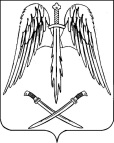 СОВЕТ АРХАНГЕЛЬСКОГО СЕЛЬСКОГО ПОСЕЛЕНИЯ ТИХОРЕЦКОГО РАЙОНА РЕШЕНИЕот ________2017			 				                                 № ___станица АрхангельскаяОб утверждении перечня муниципального имущества, свободного от прав третьих лиц  (за исключением имущественных прав субъектов малого и среднего предпринимательства), в целях предоставления его во владение и (или) в пользование на долгосрочной основе субъектам малого и среднего предпринимательства и организациям, образующим инфраструктуру поддержки субъектов малого и среднего предпринимательстваВ  соответствии с Федеральным законом от 24 июля 2007 года № 209-ФЗ «О развитии малого и среднего предпринимательства в Российской Федерации», от 22 июля 2008 года № 159-ФЗ «Об особенностях отчуждения недвижимого имущества, находящегося в государственной собственности субъектов Российской Федерации или в муниципальной собственности и арендуемого субъектами малого и среднего предпринимательства, и о внесении изменений в отдельные законодательные акты Российской Федерации», Законом Краснодарского края от Закон Краснодарского края от 15 октября    2010 года № 2079-КЗ «Об установлении срока рассрочки оплаты приобретаемого имущества при реализации преимущественного права субъектов малого и среднего предпринимательства на приобретение арендуемого имущества в отношении недвижимого имущества, находящегося в государственной собственности Краснодарского края или в муниципальной собственности», учитывая распоряжение главы администрации (губернатора) Краснодарского  края  от 3  декабря  2008  года № 1040-р «Об имущественной поддержке субъектов малого и среднего предпринимательства в Краснодарском крае», руководствуясь Уставом Архангельского сельского поселения тихорецкого района, в целях поддержки малого и среднего предпринимательства на территории Архангельского сельского поселения Тихорецкого района, Совет Архангельского сельского поселения Тихорецкого района  р е ш и л:1.Утвердить перечень муниципального имущества, свободного от прав третьих лиц (за исключением имущественных прав субъектов малого и среднего предпринимательства), в целях предоставления его во владение и (или) в пользование на долгосрочной основе субъектам малого и среднего предпринимательства и организациям, образующим инфраструктуру поддержки субъектов малого и среднего предпринимательства (прилагается).2.Перечень муниципального имущества Архангельского сельского поселения Тихорецкого района, предназначенного для передачи во владение и (или) пользование на долгосрочной основе, не подлежащего отчуждению ежегодно утверждается Советом Архангельского сельского поселения Тихорецкого района и публикуется в средствах массовой информации.3.Порядок и условия предоставления в аренду осуществляется согласно Положению о порядке владения, пользования и распоряжения объектами муниципальной собственности Архангельского сельского поселения Тихорецкого района», утвержденного решением Совета Архангельского сельского поселения Тихорецкого района от 11 февраля 2010 года № 35.4.Контроль за выполнением настоящего решения возложить на планово-бюджетную комиссию Совета Архангельского сельского поселения Тихорецкого района (Горохова).5.Настоящее решение вступает в силу со дня его подписания.Глава Архангельского сельскогопоселения Тихорецкого района                                                            Е.М.АбашкинПредседатель Совета Архангельского сельского поселениеТихорецкого района							        Е.В.АндрусенкоПЕРЕЧНЬмуниципального имущества, свободного от прав третьих лиц (за исключением имущественных прав субъектов малого и среднего предпринимательства), в целях предоставления его во владение и (или) в пользование на долгосрочной основе субъектам малого и среднего предпринимательства и организациям, образующим инфраструктуру поддержки субъектов малого и среднего предпринимательстваЗаместитель главы Архангельского сельского поселения Тихорецкого района                                                                                                                                   Н.А.БулатоваПРИЛОЖЕНИЕУТВЕРЖДЕНрешением Совета Архангельского сельского поселения Тихорецкого районаот _______________ № ___№ п/пБалансодержатель недвижимого имущества, адрес, телефонНаименование объекта недвижимого имуществаМестонахождение объекта недвижимого имуществаПлощадь объекта недвижимого имуществаАрендаторы                             (наименование и категории предприятий (микропредприятия, малые предприятия, средние предприятия))123		4561Администрация Архангельского сельского поселения Тихорецкого районаНежилые помещения, номера на поэтажном плане 1Тихорецкий район, ст.Архангельская,улица Ленина, 2146,6субъект малого предпринимательства